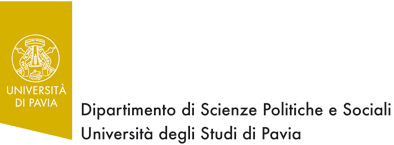 Venerdì 25 novembre, ore 11Palazzo San Tommaso, Aula L2 Esilio, rifugio, emigrazione. Una storia italo-svizzeraPierangelo Lombardi  e Elisa Signori ne discutono con Sonia Castrocuratrice del volume 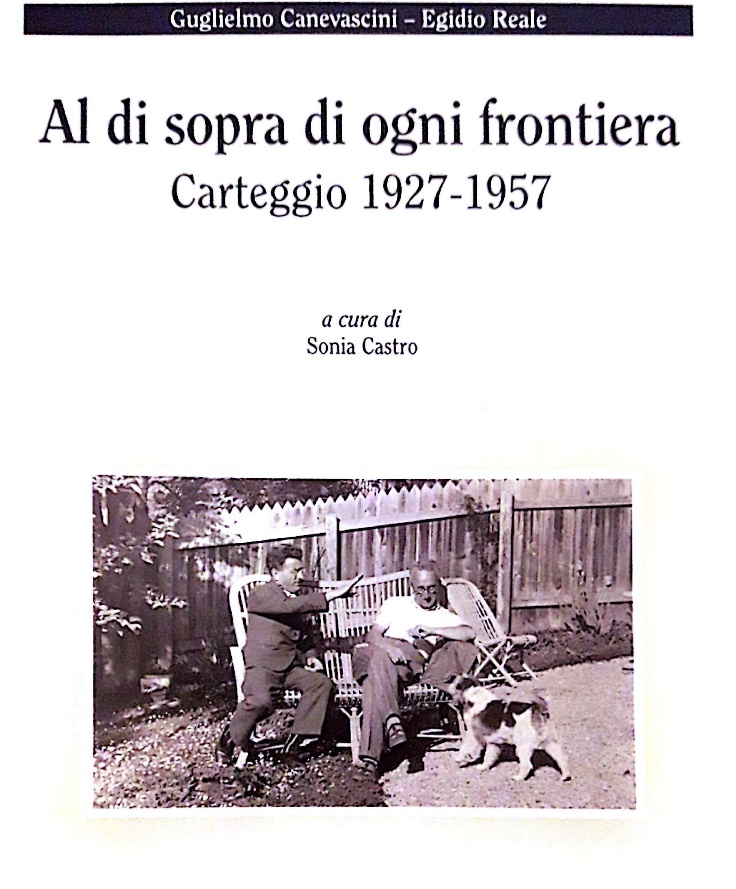 Colleghi e studenti sono cordialmente invitati